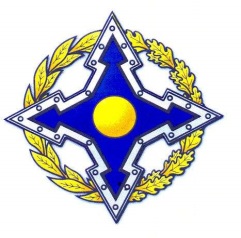 П О С Т А Н О В Л Е Н И ЕПарламентской АссамблеиОрганизации Договора о коллективной безопасностиПриложениеРЕКОМЕНДАЦИИ по совершенствованию и гармонизации законодательства государств – членов ОДКБ, регулирующего отношения в сфере оборотанаркотических средств, психотропных веществ и их прекурсоровВо исполнение пункта 22 Программы дальнейшего развития и совершенствования правового обеспечения коллективной безопасности Организации Договора о коллективной безопасности на 2014–2016 годы, а также в целях выработки однородного подхода к организации законодательного регулирования и формирования единого правового пространства в сфере оборота наркотических средств, психотропных веществ либо их аналогов или прекурсоров государствам – членам ОДКБ рекомендуется:1. Рассмотреть вопрос о наделении соответствующих компетентных органов государств – членов Организации Договора о коллективной безопасности полномочием налагать временный запрет на оборот новых видов психоактивных веществ до решения вопроса об их включении в Перечень контролируемых или установления в отношении указанных веществ иных мер контроля.Данная мера будет способствовать оперативному реагированию на вновь появляющиеся в обороте наркотические средства и психотропные вещества.В Российской Федерации в целях реализации Стратегии государственной антинаркотической политики Российской Федерации до 2020 года, утвержденной Указом Президента Российской Федерации от 9 июня 2010 года № 690, принят Федеральный закон от 3 февраля 2015 года    № 7-ФЗ «О внесении изменений в отдельные законодательные акты Российской Федерации».В соответствии с законом вещества синтетического или естественного происхождения, которые вызывают у человека состояние наркотического или иного токсического опьянения, опасное для его жизни и здоровья, и в отношении которых уполномоченными органами государственной власти не установлены санитарно-эпидемиологические требования либо меры контроля за их оборотом, отнесены к новым потенциально опасным психоактивным веществам и устанавливается запрет на их оборот в Российской Федерации.Одновременно с этим федеральный орган исполнительной власти по контролю за оборотом наркотических средств и психотропных веществ наделен полномочиями по формированию Реестра новых потенциально опасных психоактивных веществ, оборот которых в Российской Федерации запрещен, подлежащего официальному опубликованию, в том числе размещению (опубликованию) в информационно-телекоммуникационной сети «Интернет».В рамках реализации указанных полномочий федеральным органом исполнительной власти по контролю за оборотом наркотических средств и психотропных веществ издан нормативный правовой акт, определивший порядок формирования и содержание Реестра новых потенциально опасных психоактивных веществ, оборот которых в Российской Федерации запрещен.В соответствии с требованиями указанного нормативного правового акта Реестр формируется посредством включения в него веществ синтетического или естественного происхождения, которые вызывают у человека состояние наркотического или иного токсического опьянения, опасное для его жизни и здоровья, в отношении которых уполномоченными органами государственной власти Российской Федерации не установлены санитарно-эпидемиологические требования либо меры контроля за их оборотом, при поступлении от должностных лиц органов прокуратуры, Следственного комитета Российской Федерации, органов внутренних дел, таможенных органов, органов федеральной службы безопасности сведений об их потреблении, подтвержденных результатами медицинского освидетельствования лиц, находящихся под воздействием данных веществ.Кроме того, в целях охраны жизни и здоровья граждан, государственной и общественной безопасности законом введена уголовная ответственность за незаконный оборот новых потенциально опасных психоактивных веществ и административная ответственность за их потребление.В Республике Беларусь Законом от 13 июля 2012 года № 408-3 
«О наркотических средствах, психотропных веществах, их прекурсорах и аналогах» введено понятие «аналоги» (вещества с новыми формулами, изобретательно изменяемыми изготовителями наркотиков во избежание ответственности) наркотических средств и психотропных веществ. Понятие «аналоги» уточнено термином «базовая структура».В свою очередь требованиями Декрета Президента Республики Беларусь от 28 декабря 2014 года № 6 «О неотложных мерах по противодействию незаконному обороту наркотиков» в Республике Беларусь запрещен оборот аналогов наркотических средств, психотропных веществ, за исключением использования их в научных и учебных целях, при подготовке служебных собак, в оперативно-розыскной деятельной деятельности, а также экспертной деятельности, осуществляемой государственными судебно-экспертными учреждениями (подразделениями), с ноля часов суток, следующих за днем размещения информации о таких химических веществах на официальном сайте МВД Республики Беларусь в сети «Интернет».Отнесение химических веществ к аналогам наркотических средств, психотропных веществ осуществляется путем проведения экспертизы государственными судебно-экспертными учреждениями (подразделениями), созданными в установленном законодательством порядке, на основании постановлений о назначении экспертизы, выносимых органами уголовного преследования.Предметом экспертизы являются соотнесение структурной формулы химического вещества со структурными формулами наркотических средств, психотропных веществ или базовыми структурами и определения наличия в этой структурной формуле одного или нескольких заместителей атомов водорода.При этом к аналогам наркотических средств, психотропных веществ не могут быть отнесены химические вещества, включенные в Республиканский перечень наркотических средств, психотропных веществ и их прекурсоров, подлежащих государственному контролю в Республике Беларусь (далее – Республиканский перечень), а также лекарственные средства, включенные в Государственный реестр лекарственных средств Республики Беларусь.В день вынесения заключения эксперта об отнесении химического вещества к аналогу наркотического средства или психотропного вещества государственным судебно-экспертным учреждением (подразделение) такая информация направляется в МВД Республики Беларусь для размещения на его официальном сайте в сети «Интернет».В срок, не превышающий шесть месяцев со дня размещения информации об аналогах наркотических средств и психотропных веществ на официальном сайте МВД Республики Беларусь в сети «Интернет», такие химические вещества подлежат включению в Республиканский перечень путем внесения в него соответствующих дополнений. Информация о включении в Республиканский перечень химических веществ, отнесенных ранее к аналогам наркотических средств, психотропных веществ, размещается на официальном сайте МВД Республики Беларусь в сети «Интернет».В целях реализации требований названного Декрета в Республике Беларусь разработан и готовится к рассмотрению в установленном порядке Закон Республики Беларусь «О внесении изменений и дополнений в некоторые законы Республики Беларусь по вопросам противодействия незаконному обороту наркотических средств, психотропных веществ, их прекурсоров и аналогов».Реализация обозначенных нормативных правовых актов Российской Федерации и Республики Беларусь даст возможность приостановить оборот новых психоактивных веществ, что, в свою очередь, позволит существенно снизить уровень наркопреступности, а также повысит защищенность общества и государства от наркоугрозы и предоставит возможность оперативно реагировать на вовлечение граждан в наркопотребление.Одновременно с этим государства – члены ОДКБ, поддерживая глубокую озабоченность мировой проблемой распространения новых психоактивных веществ, представляющей серьезную угрозу здоровью населения, безопасности и благополучию человека и общества, подрывающей социальную, экономическую и политическую стабильность, а также устойчивое развитие, в целях своевременного противодействия данному негативному явлению, должны стремиться к унификации своего национального законодательства в части нормативного закрепления возможности обмена между компетентными органами государств – членов ОДКБ представляющей интерес информацией о новых психоактивных веществах.2. Государства – члены ОДКБ должны стремиться к унификации законодательных положений относительно установления размеров наркотических средств и психотропных веществ, обнаруженных в незаконном обороте, определения единых (общих) размеров для целей уголовного законодательства. Дифференциация уголовной ответственности по трем квалифицирующим признакам, связанным с размером наркотических средств и психотропных веществ, создаст условия для наиболее обоснованного и адекватного назначения наказания в зависимости от степени социальной опасности совершенного деяния.Постановлением Правительства Российской Федерации от 1 октября 2012 года № 1002 «Об утверждении значительного, крупного и особо крупного размеров наркотических средств и психотропных веществ, а также значительного, крупного и особо крупного размеров для растений, содержащих наркотические средства или психотропные вещества, либо их частей, содержащих наркотические средства или психотропные вещества, для целей статей 228, 228.1, 229 и 229.1 Уголовного кодекса Российской Федерации» определены три количественных квалифицирующих признака: значительный размер, крупный размер и особо крупный размер. В результате проведения сравнительного анализа законодательств Республики Армения, Республики Беларусь, Республики Казахстан, Кыргызской Республики и Российской Федерации установлено, что отсутствует единый подход к критериям формирования указанных размеров.В приложении к Закону Республики Казахстан от 10 июля 1998 года № 279-1 «О наркотических средствах, психотропных веществах, прекурсорах и мерах противодействия их незаконному обороту и злоупотреблению ими» содержится Сводная таблица об отнесении наркотических средств, психотропных веществ и прекурсоров к небольшим, крупным и особо крупным размерам, обнаруженных в незаконном обороте.Постановлением Совета Министров Республики Беларусь  от 24 ноября 2000 года № 1785  утвержден перечень наркотических средств, психотропных веществ, их аналогов, обнаруживаемых в незаконном обороте, с их количественными оценками. Указанным постановлением предусмотрен только такой количественный квалифицирующий признак, как крупный размер.В соответствии с постановлением Правительства Кыргызской Республики от 9 ноября 2007 года № 543 «О наркотических средствах, психотропных веществах и прекурсорах, подлежащих контролю в Кыргызской Республике» предусмотрены небольшой, крупный и особо крупный размеры.При этом, критерием определения размеров наркотических средств, психотропных веществ и наркосодержащих растений, незаконный оборот которых влечет административную или уголовную ответственность, является 1 (одна) суточная доза.В свою очередь в Республике Армения для целей Уголовного кодекса разработана таблица значительных, крупных и особо крупных размеров наркотических средств и психотропных веществ.Кроме того, для целей Кодекса Республики Армения об административных правонарушениях разработана отдельная Таблица мелких размеров наркотических средств и психотропных веществ.3. Основным различием между мерами контроля за оборотом прекурсоров в Республике Армения, Республике Беларусь, Республике Казахстан, Кыргызской Республике и в Российской Федерации является факт того, что только в Российской Федерации ряд прекурсоров включен в список наркотических средств, психотропных веществ и их прекурсоров, оборот которых в Российской Федерации запрещен в соответствии с законодательством Российской Федерации и международными договорами Российской Федерации (список I).Остальные прекурсоры включены в список прекурсоров, оборот которых в Российской Федерации ограничен и в отношении которых устанавливаются меры контроля в соответствии с законодательством Российской Федерации и международными договорами Российской Федерации (список IV), включающий:таблицу прекурсоров, оборот которых в Российской Федерации ограничен и в отношении которых устанавливаются особые меры контроля;таблицу прекурсоров, оборот которых в Российской Федерации ограничен и в отношении которых устанавливаются общие меры контроля;таблицу прекурсоров, оборот которых в Российской Федерации ограничен и в отношении которых допускается исключение некоторых мер контроля.Постановлением Правительства Российской Федерации от 9 апреля 2015 года № 328 «О внесении изменений в некоторые акты Правительства Российской Федерации в связи с совершенствованием контроля за оборотом прекурсоров наркотических средств и психотропных веществ», ряд прекурсоров из таблиц II и III перенесены в таблицу I списка IV, а также в список I перечня наркотических средств, психотропных веществ и их прекурсоров, подлежащих контролю в Российской Федерации, утвержденного постановлением Правительства Российской Федерации 
от 30 июня 1998 года № 681.В зависимости от способов и средств контроля в составе наркотических средств, психотропных веществ и их прекурсоров в Республике Армения выделяются следующие списки: 1) наркотические средства и психотропные вещества (список 1), оборот которых на территории Республики Армения запрещен; 2) наркотические средства и психотропные вещества (список 2), оборот которых в Республике Армения ограничен; 3) наркотические средства и психотропные вещества (список 3), для контроля за оборотом которых в Республике Армения устанавливаются определенные условия; 4) прекурсоры (список 4), оборот которых в Республике Армения ограничен и в отношении которых установлены способы контроля. В Республике Беларусь наркотические средства, психотропные вещества, прекурсоры подлежат государственному контролю и в зависимости от применяемых к ним мер государственного контроля вносятся в списки и таблицы Республиканского перечня: – список особо опасных наркотических средств и психотропных веществ, не используемых в медицинских целях (список 1);– список особо опасных наркотических средств и психотропных веществ, разрешенных к контролируемому обороту (список 2);– список опасных психотропных веществ, разрешенных к контролируемому обороту (список 3).Прекурсоры внесены в список 4, включающий:– таблицу 1 «Химические вещества и их соли, из которых образуются наркотические средства или психотропные вещества в процессе их изготовления или производства»;– таблицу 2 «Химические вещества, которые могут быть использованы в процессе изготовления, производства и переработки наркотических средств или психотропных веществ».В Республике Казахстан наркотические средства, психотропные вещества и прекурсоры включаются в список наркотических средств, психотропных веществ и прекурсоров, подлежащих контролю в Республике Казахстан, который состоит из четырех таблиц и списка лекарственных средств, содержащих наркотические средства, психотропные вещества и прекурсоры, подлежащих контролю в Республике Казахстан и разрешенных к применению в ветеринарии. В таблицу І вносятся наркотические средства, психотропные вещества, оборот которых в Республике Казахстан запрещен в соответствии с законодательством Республики Казахстан и международными конвенциями ООН 1961 и 1971 годов. В таблицу II вносятся наркотические средства и психотропные вещества, оборот которых ограничен и находится под строгим контролем в соответствии с законодательством Республики Казахстан и международными конвенциями ООН 1961 и 1971 годов. В таблицу III вносятся наркотические средства, психотропные вещества, оборот которых находится под контролем в соответствии с законодательством Республики Казахстан и международными конвенциями ООН 1961 и 1971 годов.Прекурсоры вносятся в таблицу IV прекурсоров, оборот которых находится под контролем в соответствии с законодательством Республики Казахстан и международной Конвенцией ООН 1988 года.В Кыргызской Республике наркотические средства, психотропные вещества и их прекурсоры, подлежащие контролю, включаются в Перечень наркотических средств, психотропных веществ и их прекурсоров, подлежащих контролю в Кыргызской Республике, и в зависимости от применяемых государством мер контроля вносятся в следующие списки:– список наркотических средств № IV и список психотропных веществ № I, запрещенных для применения на людях и не подлежащих включению в рецептурные справочники лекарственных средств и государственную фармакопею Кыргызской Республики, оборот которых в Кыргызской Республике запрещен в соответствии с законодательством Кыргызской Республики и международными договорами Кыргызской Республики;– списки наркотических средств № I, II, III и психотропных веществ № II, III, IV, оборот которых в Кыргызской Республике ограничен и в отношении которых устанавливаются меры контроля в соответствии с законодательством Кыргызской Республики и международными договорами Кыргызской Республики;– списки прекурсоров № 1, 2 – это химические вещества и их соли, при переработке которых получают синтетические наркотические средства или психотропные вещества; а также растворители, окислители и другие химикаты промышленного или бытового назначения, используемые в процессе изготовления наркотических средств или психотропных веществ, регистрируемые в международных конвенциях как прекурсоры, вносимые уполномоченным государственным органом по контролю наркотиков в соответствующие списки.Таким образом, в государствах – членах ОДКБ национальными законами предусмотрено от четырех (Республика Армения, Российская Федерация, Республика Таджикистан) до десяти (Кыргызская Республика) списков (таблиц) наркотических средств, психотропных веществ и их прекурсоров, содержание которых и меры контроля, устанавливаемые в отношении тех или иных средств либо веществ, различны.Приведенный сравнительно-правовой анализ свидетельствует об отсутствии в законодательстве государств – членов ОДКБ единообразного подхода к классификации наркотических средств, психотропных веществ и их прекурсоров по соответствующим спискам и, соответственно, к мерам контроля в отношении указанных средств и веществ. В этой связи государствам – членам ОДКБ рекомендуется стремиться к унификации национальных списков наркотических средств, психотропных веществ и их прекурсоров и установлению однородного подхода их формирования.Такой подход, как представляется, позволит повысить качество уровня правового регулирования государств – членов ОДКБ в части формирования единых по содержанию списков наркотических средств, психотропных веществ и их прекурсоров, устранить имеющиеся противоречия в нормативных правовых актах государств – членов ОДКБ о наркотических средствах, психотропных веществах и их прекурсорах, а также обеспечить наиболее полное соответствие таких актов назревшим потребностям социально-экономического развития государств – членов ОДКБ в условиях сложившейся наркоситуации.4. Легализация (отмывание) доходов, полученных преступным путем, продолжает оставаться в настоящее время серьезнейшей проблемой, находящейся в центре внимания международного сообщества.В Российской Федерации в соответствии со статьями 174 и 174.1 Уголовного кодекса Российской Федерации предусмотрена уголовная ответственность за совершение финансовых операций и других сделок с денежными средствами или иным имуществом,– заведомо приобретенными другими лицами преступным путем, в целях придания правомерного вида владению, пользованию и распоряжению указанными денежными средствами или иным имуществом, а также за совершение финансовых операций и других сделок с денежными средствами или иным имуществом, – приобретенными лицом в результате совершения им преступления, в целях придания правомерного вида владению, пользованию и распоряжению указанными денежными средствами или иным имуществом.В соответствии со статьей 262 Уголовного кодекса Республики Таджикистан предусмотрена уголовная ответственность за совершение  финансовых операций или иных сделок с денежными средствами, ценными  бумагами или иным имуществом, если заведомо известно, что такое  имущество представляет собой доходы, полученные преступным путем, в целях сокрытия или утаивания источника  получения этого имущества или в целях оказания помощи любому лицу, участвующему в совершении основного преступления с тем, чтобы оно могло уклониться от  ответственности за свои деяния, а также сокрытие или утаивание подлинного   характера, местонахождения, способа распоряжения, перемещения, прав на  имущество или его принадлежность, а также приобретение, владение,   использование такого имущества или распоряжение им.Статьей 190 Уголовного кодекса Республики Армения предусмотрена уголовная ответственность за совершение финансовых или иных сделок с денежными средствами или иным имуществом, приобретенными заведомо преступным путем, использование данных материальных ценностей для осуществления предпринимательской или иной экономической деятельности, имеющей своей целью сокрытие или искажение природы, источников происхождения, местонахождения, размещения, движения или действительной принадлежности указанных материальных ценностей или связанных с ними прав.Уголовным кодексом Республики Беларусь (статья 235) предусмотрена уголовная ответственность за совершение финансовых операций и других сделок с денежными средствами, ценными бумагами или иным имуществом, приобретенными заведомо преступным путем, использование указанных материальных ценностей для осуществления предпринимательской или иной хозяйственной деятельности с целью утаивания или искажения природы, происхождения, местонахождения, размещения, движения или действительной принадлежности указанных материальных ценностей или соотносимых с ними прав.Статьей 193 Уголовного кодекса Республики Казахстан предусмотрена уголовная ответственность за вовлечение в законный оборот денег и (или) иного имущества, полученных преступным путем, посредством совершения сделок путем конверсии или перевода имущества, представляющего доходы от преступлений, сокрытие или утаивание подлинного характера, источника, места нахождения, способа распоряжения, перемещения, прав на имущество или его принадлежность, если известно, что такое имущество представляет доходы от преступлений, а равно владение и использование этого имущества.Уголовным кодексом Кыргызской Республики (статья 183) уголовная ответственность предусмотрена за легализацию (отмывание) преступных доходов, то есть придание правомерного вида владению, пользованию или распоряжению преступным доходом путем совершения любых действий (операций или сделок) по преобразованию (конверсии) или переводу имущества, если известно, что имущество представляет собой доходы от преступлений, в целях сокрытия или утаивания преступного источника происхождения имущества или оказания помощи лицу, участвующему в совершении преступления, с целью уклонения от ответственности за деяния; либо сокрытия или утаивания подлинного характера источника, местонахождения, способа распоряжения и перемещения имущества, а также прав на имущество или его принадлежность, если известно, что имущество представляет собой доходы от преступлений; либо сокрытия или непрерывного удержания имущества лицом, не участвовавшим в совершении преступления, если  лицу известно, что имущество получено в результате совершения преступления; либо приобретения, владения или использования имущества, если в момент его получения лицу известно, что имущество представляет собой доходы от преступлений.При этом в указанных странах существуют определенные различия в санкциях за указанные преступления.Так, частью первой статьи 190 Уголовного кодекса Республики Армения предусмотрено наказание в виде штрафа в размере от трехсоткратного до пятисоткратного размера минимальной заработной платы либо лишения свободы на срок не свыше четырех лет и штрафа в размере не свыше пятидесятикратного размера минимальной заработной платы или без такового.Частью первой статьи 235 Уголовного кодекса Республики Беларусь предусмотрено наказание в виде штрафа, или лишения права занимать определенные должности или заниматься определенной деятельностью со штрафом, или лишения свободы на срок от двух до четырех лет со штрафом или без штрафа и с лишением права занимать определенные должности или заниматься определенной деятельностью.В Уголовном кодексе Республики Казахстан частью первой статьи 193 предусмотрено наказание в виде штрафа в размере от пятисот до тысячи месячных расчетных показателей либо ограничения свободы на срок от одного до трех лет или лишения свободы на тот же срок со штрафом в размере до ста месячных расчетных показателей либо без такового, с конфискацией имущества.Часть первая статьи 183 Уголовного кодекса Кыргызской Республики предусматривает наказание в виде лишения свободы на срок от двух до четырех лет с лишением права занимать определенные должности или, заниматься определенной деятельностью на срок до трех лет или без такового.Частью первой статьи 262 Уголовного кодекса Республики Таджикистан предусмотрено наказание в виде штрафа в размере от двухсот пятидесяти до трехсот шестидесяти пяти показателей для расчетов или лишения свободы на срок до двух лет с лишением права занимать определенные должности или заниматься определенной деятельностью на тот же срок.В Российской Федерации деяния, предусмотренные первыми частями статей 174 и 174.1 Уголовного кодекса Российской Федерации, наказываются штрафом в размере до ста двадцати тысяч рублей или в размере заработной платы или иного дохода осужденного за период до одного года.Таким образом, можно сделать вывод о том, что в Российской Федерации санкции за совершение подобных преступлений мягче, чем в других государствах – членах ОДКБ.Приведенный сравнительно-правовой анализ свидетельствует об отсутствии в законодательстве государств – членов ОДКБ единообразного подхода к установлению санкций за совершение указанных преступлений.Кроме того, только в Российской Федерации состав указанного преступления разделен по субъектам. Статьей 174 Уголовного кодекса Российской Федерации предусмотрена ответственность за легализацию (отмывание) денежных средств или иного имущества, приобретенных другими лицами преступным путем, а статьей 174.1 – за легализацию (отмывание) денежных средств или иного имущества, приобретенных лицом в результате совершения им преступления.В Республике Беларусь, Республике Казахстан и  Республике Таджикистан и предусмотрены смягчающие обстоятельства.Так,  Республике Беларусь – предусмотрено освобождение от уголовной ответственности для лица, участвовавшего в легализации денежных средств или имущества, приобретенных преступным путем, если оно добровольно заявило о содеянном и способствовало выявлению преступления. В Республике Казахстан – освобождение от уголовной ответственности предусмотрено для лица, добровольно заявившего о готовящейся либо совершенной легализации денежных средств и (или) иного имущества, полученных преступным путем, если в его действиях не содержится составов преступлений, предусмотренных частями второй и третьей статьи 193 Уголовного кодекса Республики Казахстан, или иного преступления.В Республике Таджикистан – лицо, принимавшее участие в легализации (отмывании) доходов, полученных преступным путем, освобождается от уголовной ответственности за данное деяние, если оно после совершения преступления добровольно явилось с повинной, активно способствовало раскрытию преступления и (или) добровольно сдало доходы, полученные преступным путем.5. Государства – члены ОДКБ должны стремиться к установлению унифицированных подходов к реализации мер по лечению наркомании, реабилитации и ресоциализации лиц, допускающих немедицинское потребление наркотических средств или психотропных веществ, и больных наркоманией.Стратегией государственной антинаркотической политики до 2020 года, утвержденной Указом Президента Российской Федерации 
от 9 июня 2010 года № 690, и Федеральным законом от 8 января 1998 года 
№ 3-ФЗ «О наркотических средствах и психотропных веществах» в Российской Федерации предусмотрены меры, направленные на недопущение применения методов «заместительной терапии» с использованием наркотических средств и психотропных веществ, внесенных в списки I и II Перечня наркотических средств, психотропных веществ и их прекурсоров, подлежащих контролю в Российской Федерации, утвержденного постановлением Правительства Российской Федерации от 30 июня 1998 года 
№ 681, а также легализацию потребления отдельных наркотических средств или психотропных веществ  в немедицинских целях.В свою очередь в ряде государств – членов ОДКБ (Республика Армения, Республика Беларусь, Республика Казахстан, Кыргызская Республика) реализуются пилотные проекты программы «заместительной терапии».Указанное обстоятельство свидетельствует о необходимости консолидации государствами – членами ОДКБ усилий, направленных на формирование единых правовых подходов к реализации мероприятий в сфере лечения наркомании, реабилитации и ресоциализации лиц, допускающих немедицинское потребление наркотических средств или психотропных веществ, с привлечением специалистов, в том числе министерств здравоохранения.6. Государства – члены ОДКБ должны совершенствовать правовой механизм в сфере лечения и реабилитации лиц, больных наркоманией и лиц, допускающих немедицинское потребление наркотических средств или психотропных веществ без назначения врача, совершивших малозначительные правонарушения. Резолюцией № 58/8 58 сессии Комиссии Организации Объединенных Наций по наркотическим средствам предложено государствам – членам разрабатывать или применять, в надлежащих случаях, альтернативные меры вместо осуждения или наказания за соответствующие малозначительные правонарушения, связанные с наркотическими средствам, психотропными веществами и их прекурсорами, которые способствуют реабилитации и реинтеграции в общество лиц, которые страдают расстройствами, вызванными потреблением психоактивных веществ, и которые совершили малозначительные правонарушения, связанные с наркотическими средствами, психотропными веществами и их прекурсорами.    В связи с чем, необходимо сближение законодательства государств – членов ОДКБ в части нормативного закрепления возможности предоставления лицам, признанным больными наркоманией, либо лицам, допускающим немедицинское потребление наркотических средств или психотропных веществ без назначения врача, совершившим преступления незначительной социальной опасности, связанные с наркотическими средствами, психотропными веществами и их прекурсорами отсрочки лишения свободы, предусматривающей возложение обязанности прохождения курса лечения от наркомании и медико-социальной реабилитации. Гармонизация законодательства государств – членов ОДКБ в этой части позволит обеспечить снижение спроса на наркотические средства и психотропные вещества, восстановить социальный и общественный статус, улучшить качество и увеличить продолжительность жизни лиц, допускающих немедицинское потребление наркотических средств или психотропных веществ без назначения врача, обеспечить исключение указанной категории лиц из цепочек преступной дистрибуции наркотических средств, психотропных веществ и их прекурсоров.7. Государства – члены ОДКБ должны стремиться к гармонизации законодательства в части определения предмета контрабанды наркотических средств и психотропных веществ.В соответствии со статьей 229.1 Уголовного кодекса Российской Федерации, уголовно наказуемыми деяниями является контрабанда наркотических средств, психотропных веществ, их прекурсоров или аналогов, растений, содержащих наркотические средства, психотропные вещества или их прекурсоры, либо их частей, содержащих наркотические средства, психотропные вещества или их прекурсоры, инструментов или оборудования, находящихся под специальным контролем и используемых для изготовления наркотических средств или психотропных веществ.Положениями статьи 228 «Контрабанда» Уголовного кодекса Республики Беларусь предусматривается ответственность за контрабанду наркотических средств, психотропных веществ, их аналогов, сильнодействующих и ядовитых веществ. Статья 286 «Контрабанда изъятых из обращения предметов или предметов, обращение которых ограничено» Уголовного кодекса Республики Казахстан определяет ответственность за контрабанду непосредственно наркотических средств, психотропных веществ, их аналогов, прекурсоров, сильнодействующих и ядовитых веществ.В свою очередь статья 215 «Контрабанда» Уголовного кодекса Республики Армения предметом контрабанды определяет исключительно наркотические средства, психотропные, сильнодействующие и ядовитые вещества.При указанных обстоятельствах, перечень объектов контрабанды, регулируемый уголовным законодательством Российской Федерации значительно шире перечня, регулируемого уголовным законодательством иных государств – членов ОДКБ. О Рекомендациях по совершенствованию и гармонизации законодательства государств – членов ОДКБ, регулирующего отношения в сфере оборота наркотических средств, психотропных веществ и их прекурсоровПарламентская Ассамблея Организации Договора о коллективной безопасности   п о с т а н о в л я е т:1. Принять Рекомендации по совершенствованию и гармонизации законодательства государств – членов ОДКБ, регулирующего отношения в сфере оборота наркотических средств, психотропных веществ и их прекурсоров (далее – Рекомендации) (прилагаются).2. Направить указанные в пункте 1 настоящего постановления Рекомендации в парламенты государств – членов ОДКБ для использования в работе по совершенствованию законодательства государств – членов Организации в соответствующей сфере.3. Разместить Рекомендации на сайте и опубликовать в печатных материалах Парламентской Ассамблеи ОДКБ.Председатель                                                                                     Парламентской Ассамблеи ОДКБСанкт-Петербург24 ноября 2016 года№ 9-4.2 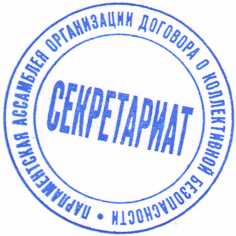 В. В. ВОЛОДИН